 Spring Little Learners ProgramLL is held Tuesdays and Thursdays from 10 to 11:30 a.m. It will be a cohort of a max of 6 children aged 3-5 years (not in school).Please note: All provincial health measures related to COVID 19 still apply.For more information, please call Deborah O. LL will be virtual for the remainder of the session.Spring Creative Kids PlaygroupOn Mondays from 10-11:30am we will offer the Creative Kids Playgroup for children 2 and up. This is 1 cohort of 6 children max. for the duration of the program. Please contact Naime at nmert@frcns.com for more information. This program will be virtual for the remainder of the session.Drop and ShopOur Drop and Shop program is an opportunity to look through our donations of clothing and household goods. The program takes place on Tuesday from 10am-12pm & 1:30-3pm, by appointment only.  Please contact Naime to schedule an appointment to shop or drop off a donation.  Is suspended for in person shopping temporarily. If you require assistance with basic needs contact the centre.Community CaféOur weekly coffee time takes place on Wednesday from 10am-11:30 am and 1pm- 2:30pm.  In order to keep the group small and follow recommendations from Public Health please call in advance, the day before, if you are going to attend.  Please contact Ruth for more information.  This will be offered virtually until further notice.Legal AidLegal aid will be here on site to answer any of your legal questions as well as provide legal information, give one-time consultations and possible representation by a lawyer. Call 902.420.3450 to book an appointment. Cancelled for in person for May.Skill DevelopmentWould you like help with forms,your resume, navigating and lookingfor resources, volunteer opportunitiesor more. We offer individual appointmentsin person (physical distancing) orvia phone. Email Ruth at rbyrne@frcns.com. This service will be offered virtual or over the phone.Centre Closures:Reminder that when HRCE schools are closed due to inclement weather, the centre will be closed as well.                               May 2021THE FAIRVIEW RESOURCE CENTREProviding programs, resources and support      to the community!6 Titus Street Halifax NS B3N 2Y7                   Toll free 1.866.637.4699  Website:www.frcns.comEmail:info@frcns.comTwitter: @FairviewFRCFacebook: The Fairview Resource Centre -Community HubHours of OperationWe are open Monday to Thursday from 8:30 am to 4:30 pm and Friday 8:30 am-4:00 pm.Who’s WhoExecutive Director:  Natalie Brown MSW, RSWProgram Manager: Deborah MarriottCommunity Resource Worker: Ruth Power-ByrneFamily Education Coordinator:  Naime Mert BA, B.Ed,Parenting Journey: Rebecca Gilligan, BA & Sherry Atkins, BAEarly Childhood Educator: Deborah Odell, BCS, ECECommunity Partners : Public Health, Community Health Team, Legal Aid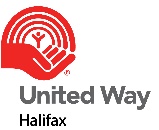 MONDAYTUESDAYWEDNESDAYTHURSDAYFRIDAYSATURDAY6 Titus Street Halifax, NS B3N 2Y7Website: www.FRCNS.COMEmail: info@FRCNS.COMMAY 202113Due to COVID- 19, all in person programs have been temporarily postponed until the 14thSTAFF ARE ON SITE DAILY, programs and service are being offered virtually by phone and/or email. Our additional supports are available through curbside pick-up and/or delivery. 4Due to COVID- 19, all in person programs have been temporarily postponed until the 14thSTAFF ARE ON SITE DAILY, programs and service are being offered virtually by phone and/or email. Our additional supports are available through curbside pick-up and/or delivery.5Due to COVID- 19, all in person programs have been temporarily postponed until the 14thSTAFF ARE ON SITE DAILY, programs and service are being offered virtually by phone and/or email. Our additional supports are available through curbside pick-up and/or delivery.6Due to COVID- 19, all in person programs have been temporarily postponed until the 14thSTAFF ARE ON SITE DAILY, programs and service are being offered virtually by phone and/or email. Our additional supports are available through curbside pick-up and/or delivery.7 Due to COVID- 19, all in person programs have been temporarily postponed until the 14thSTAFF ARE ON SITE DAILY, programs and service are being offered virtually by phone and/or email. Our additional supports are available through curbside pick-up and/or delivery.810Due to COVID- 19, all in person programs have been temporarily postponed until the 14thSTAFF ARE ON SITE DAILY, programs and service are being offered virtually by phone and/or email. Our additional supports are available through curbside pick-up and/or delivery.11Due to COVID- 19, all in person programs have been temporarily postponed until the 14thSTAFF ARE ON SITE DAILY, programs and service are being offered virtually by phone and/or email. Our additional supports are available through curbside pick-up and/or delivery.12 Due to COVID- 19, all in person programs have been temporarily postponed until the 14thSTAFF ARE ON SITE DAILY, programs and service are being offered virtually by phone and/or email. Our additional supports are available through curbside pick-up and/or delivery.13Due to COVID- 19, all in person programs have been temporarily postponed until the 14thSTAFF ARE ON SITE DAILY, programs and service are being offered virtually by phone and/or email. Our additional supports are available through curbside pick-up and/or delivery.14  Due to COVID- 19, all in person programs have been temporarily postponed until the 14thSTAFF ARE ON SITE DAILY, programs and service are being offered virtually by phone and/or email. Our additional supports are available through curbside pick-up and/or delivery.1517 Due to COVID- 19, some in person programs have been temporarily postponed until further notice, Until then, programs will resume virtually. *Spring Creative Kids Playgroup 10-10:30am(full) will resume ONLINE via zoomSTAFF ARE ON SITE DAILY, programs and service are being offered virtually by phone and/or email. Our additional supports are available through curbside pick-up and/or delivery.18Due to COVID- 19, some in person programs have been temporarily postponed until further notice, Until then, programs will resume virtually. STAFF ARE ON SITE DAILY, programs and service are being offered virtually by phone and/or email. Our additional supports are available through curbside pick-up and/or delivery.19Due to COVID- 19, some in person programs have been temporarily postponed until further notice, Until then, programs will resume virtually. STAFF ARE ON SITE DAILY, programs and service are being offered virtually by phone and/or email. Our additional supports are available through curbside pick-up and/or delivery..20Due to COVID- 19, some in person programs have been temporarily postponed until further notice, Until then, programs will resume virtually. *Spring Little Learners 10-10:30am (Registration FULL) will resume ONLINE via zoomSTAFF ARE ON SITE DAILY, programs and service are being offered virtually by phone and/or email. Our additional supports are available through curbside pick-up and/or delivery.21 Due to COVID- 19, some in person programs have been temporarily postponed until further notice, Until then, programs will resume virtually. STAFF ARE ON SITE DAILY, programs and service are being offered virtually by phone and/or email. Our additional supports are available through curbside pick-up and/or delivery.2224VICTORIA DAYCLOSED25 STAFF ARE ON SITE DAILY, programs and service are being offered virtually by phone and/or email. Our additional supports are available through curbside pick-up and/or delivery.26 *Community Café will resume ONLINE via zoom from 10:30-11:30am. Please call Ruth or email rbyrne@frcns.com by Tuesday if you’d like to attendSTAFF ARE ON SITE DAILY, programs and service are being offered virtually by phone and/or email. Our additional supports are available through curbside pick-up and/or delivery.27*Spring Little Learners 10-11:30am (Registration FULL) ONLINE via zoomSTAFF ARE ON SITE DAILY, programs and service are being offered virtually by phone and/or email. Our additional supports are available through curbside pick-up and/or delivery.28* Registration begins at 9am for June programmingSTAFF ARE ON SITE DAILY, programs and service are being offered virtually by phone and/or email. Our additional supports are available through curbside pick-up and/or delivery.29